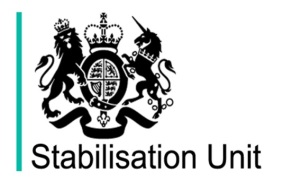 HEO DCE APPLICATION FORMThank you for completing this application form. This will now be reviewed by an SU Civil Service staff member and the Function Manager for the function and category you have applied for. We will contact you within 8 weeks to let you know whether you have been selected for interview. Please note: due to the volume of DCE applications received, we do not offer feedback to those unsuccessful at the sift stage.  We are happy to provide written feedback to those who are unsuccessful after interview, on receipt of a written request within 14 days of the date of notification of interview outcome.                    IMPORTANT INFORMATION                   IMPORTANT INFORMATION                   IMPORTANT INFORMATION              Reviewed 05/15Before completing this form, please confirm whether you fulfil the criteria specified below. (Please tick the boxes below) Before completing this form, please confirm whether you fulfil the criteria specified below. (Please tick the boxes below) Before completing this form, please confirm whether you fulfil the criteria specified below. (Please tick the boxes below) Before completing this form, please confirm whether you fulfil the criteria specified below. (Please tick the boxes below) Confirmed leaving date in the next 6 months from police force, civil service or military. Leaving Date:      Leaving Date:      Please note that if you have left the Civil Service within the last two years or will shortly be leaving the Civil Service, please enclose evidence of your final Civil Service salary and final service date. If you are successful in your application to the Civilian Stabilisation Group, this will help us to confirm your rate as a Deployable Civilian Expert. Please note that if you have left the Civil Service within the last two years or will shortly be leaving the Civil Service, please enclose evidence of your final Civil Service salary and final service date. If you are successful in your application to the Civilian Stabilisation Group, this will help us to confirm your rate as a Deployable Civilian Expert. Please note that if you have left the Civil Service within the last two years or will shortly be leaving the Civil Service, please enclose evidence of your final Civil Service salary and final service date. If you are successful in your application to the Civilian Stabilisation Group, this will help us to confirm your rate as a Deployable Civilian Expert. Please note that if you have left the Civil Service within the last two years or will shortly be leaving the Civil Service, please enclose evidence of your final Civil Service salary and final service date. If you are successful in your application to the Civilian Stabilisation Group, this will help us to confirm your rate as a Deployable Civilian Expert. Substantial experience working in conflict-affected and fragile states, with significant field experience as outlined in the Profile for your chosen CategoryHave strong technical skills in stabilisation disciplines (please refer to the profiles for each category on our website) Knowledge of the  policy making environment and key cross-government decision making mechanismsDynamism; a flexible approach to problem-solvingThe ability to work independently and be self-reliant The ability to represent HMG and to continue to perform well when operating in hostile, conflict environments Able and willing to obtain UK security clearance to at least BPSS (Baseline Personnel Security Standard) level*Membership of the Civilian Stabilisation Group is conditional on obtaining Baseline Personnel Security Standard (BPSS) clearance: this will require your active engagement in the administrative process.  Please refer to section 10. Security Clearance for more information.Have you applied to join the Civilian Stabilisation Group previously? If so please state when and whether this was a CSSC, DCE or PSVI application.     1. Your Details1. Your Details1. Your Details1. Your Details1. Your Details1. Your Details1. Your Details1. Your Details1. Your Details1. Your Details1. Your DetailsTitle:First Name:First Name:Surname:Surname:Home AddressHome AddressPostcode:      Postcode:      Postcode:      Postcode:      Postcode:      Postcode:      Postcode:      Postcode:      Postcode:      Telephone number:Telephone number:Home:::Email:Email:Nationality: Nationality: Nationality: Nationality: Are you currently resident in the ? Are you currently resident in the ? Are you currently resident in the ? Are you currently resident in the ? Are you currently resident in the ? Yes  NoIf no please state country of residency:      If no please state country of residency:      If no please state country of residency:      If no please state country of residency:      If no please state country of residency:      2. Function AreaPlease specify which Operations Category you are applying for. Your application should be tailored to the profile for your chosen Category; please refer to the Functional Area Breakdown and Profiles on our website. Please only indicate one category from the Operations function area below. When your application is reviewed it may be decided that the skills and experience demonstrated in your application better fit another Function Area or Category, so please be aware that you may be interviewed against a Category other than the one you applied for.Operations Category: 3. Interview Dates 3. Interview Dates 3. Interview Dates 3. Interview Dates 3. Interview Dates 3. Interview Dates Interview slots are given on a first come first basis and applicants are asked to choose up to three dates and times that they will be available. Unfortunately, we do not conduct interviews via Skype or Telephone and travel arrangements for interviews are made at the applicants own expense. Please indicate two preferred choices of interview date and time.Interview slots are given on a first come first basis and applicants are asked to choose up to three dates and times that they will be available. Unfortunately, we do not conduct interviews via Skype or Telephone and travel arrangements for interviews are made at the applicants own expense. Please indicate two preferred choices of interview date and time.Interview slots are given on a first come first basis and applicants are asked to choose up to three dates and times that they will be available. Unfortunately, we do not conduct interviews via Skype or Telephone and travel arrangements for interviews are made at the applicants own expense. Please indicate two preferred choices of interview date and time.Interview slots are given on a first come first basis and applicants are asked to choose up to three dates and times that they will be available. Unfortunately, we do not conduct interviews via Skype or Telephone and travel arrangements for interviews are made at the applicants own expense. Please indicate two preferred choices of interview date and time.Interview slots are given on a first come first basis and applicants are asked to choose up to three dates and times that they will be available. Unfortunately, we do not conduct interviews via Skype or Telephone and travel arrangements for interviews are made at the applicants own expense. Please indicate two preferred choices of interview date and time.Interview slots are given on a first come first basis and applicants are asked to choose up to three dates and times that they will be available. Unfortunately, we do not conduct interviews via Skype or Telephone and travel arrangements for interviews are made at the applicants own expense. Please indicate two preferred choices of interview date and time.Function Area9:15-10:159:15-10:1511:00-12:0013:30-14:3015:15-16:15OperationsJuly 28thOperationsSeptember 15thOperationsSeptember 22nd*Please note you will only be called for interview, if you pass the competency and technical assessmets of your application. *Please note you will only be called for interview, if you pass the competency and technical assessmets of your application. *Please note you will only be called for interview, if you pass the competency and technical assessmets of your application. *Please note you will only be called for interview, if you pass the competency and technical assessmets of your application. *Please note you will only be called for interview, if you pass the competency and technical assessmets of your application. *Please note you will only be called for interview, if you pass the competency and technical assessmets of your application. 4. Current and Previous Employment4. Current and Previous EmploymentDates: From                     To             Position held & Main Duties:Employer:       Position held & Main Duties:Country  :      Position held & Main Duties:Dates: From                     To             Position held & Main Duties:Employer:       Position held & Main Duties:Country  :      Position held & Main Duties:Dates: From                     To             Position held & Main Duties:Employer:       Position held & Main Duties:Country  :      Position held & Main Duties:Dates: From                     To               Position held & Main Duties:Employer:       Position held & Main Duties:Country  :      Position held & Main Duties:If you have worked for the EU, UN, Civil Service, Police or Military in the UK or overseas; please state your highest substantive grade/rank reached (In each relevant organisation):      If you have worked for the EU, UN, Civil Service, Police or Military in the UK or overseas; please state your highest substantive grade/rank reached (In each relevant organisation):      If you wish to provide additional details on your current and previous employment, please use the ‘Additional Information’ box belowIf you wish to provide additional details on your current and previous employment, please use the ‘Additional Information’ box below5. Education & Training 5. Education & Training 5. Education & Training Please list your professional and vocational training, including professional memberships and indicate the highest level of academic qualification gained. Please include details of any hostile environment training. Please list your professional and vocational training, including professional memberships and indicate the highest level of academic qualification gained. Please include details of any hostile environment training. Please list your professional and vocational training, including professional memberships and indicate the highest level of academic qualification gained. Please include details of any hostile environment training. DateQualificationDetails 6. Languages 6. Languages 6. Languages 6. Languages Language OralReadingWrittenIf you wish to give details of additional language skills, please use the  ‘Additional Information’ box belowIf you wish to give details of additional language skills, please use the  ‘Additional Information’ box belowIf you wish to give details of additional language skills, please use the  ‘Additional Information’ box belowIf you wish to give details of additional language skills, please use the  ‘Additional Information’ box below7. Your interest in becoming a DCE Please give a brief explanation of why you are interested in working with the Stabilisation Unit.8. Skills, Knowledge and ExperiencePlease explain how your skills, knowledge and experience to date demonstrate your ability to carry out the main duties highlighted in the profile for your choice of Function Area and Category you have selected in section 2 above. You are advised to follow the sequence in the profile.9. Behavioural Competencies9. Behavioural CompetenciesAll applicants to the Civilian Stabilisation Group are required to demonstrate the Civil Service Competencies listed in the profile they are applying for: please note that you are expected to provide evidence at Level 3 (HEO/SEO). For more detail on the Civil Service Competency Framework please visit our website. Application forms will be sifted on competency examples first, before being assessed on the technical content. Each competency will be scored and a minimum score is required to proceed to technical sift; you are advised to familiarise yourself with the Civil Service Competency Framework and how to structure examples before completing this section of the form.When providing evidence for the competencies please use a specific example and make sure your answer is clear, concise and informative. You should explain the situation you faced, the task you had to complete, any action you took and the result of your actions, including what you accomplished and learnt through that situation. Please limit your text to 250 words per competency. All applicants to the Civilian Stabilisation Group are required to demonstrate the Civil Service Competencies listed in the profile they are applying for: please note that you are expected to provide evidence at Level 3 (HEO/SEO). For more detail on the Civil Service Competency Framework please visit our website. Application forms will be sifted on competency examples first, before being assessed on the technical content. Each competency will be scored and a minimum score is required to proceed to technical sift; you are advised to familiarise yourself with the Civil Service Competency Framework and how to structure examples before completing this section of the form.When providing evidence for the competencies please use a specific example and make sure your answer is clear, concise and informative. You should explain the situation you faced, the task you had to complete, any action you took and the result of your actions, including what you accomplished and learnt through that situation. Please limit your text to 250 words per competency. Civil Service CompetenciesCivil Service CompetenciesCompetency 1Competency 2Competency 3Competency 4Civil Service International CompetenciesCivil Service International CompetenciesEngaging InternationallyDemonstrating Resilience10. Security Clearance10. Security ClearanceSome work undertaken by Stabilisation Unit and Foreign and Commonwealth Office (FCO) secondees requires UK Government security clearance or National Security Vetting (NSV), on occasion to a high level. Please note that if you are not a British Citizen, or if you are a British Citizen but have not resided in the UK for lengthy periods, these higher levels of security clearance may be very difficult to obtain which may prevent you from securing a position that requires this level of clearance. For higher levels of clearance you must be a UK national or resident in the UK for the last 5 years. Non-UK nationals with no UK residency can only obtain a limited security clearance equivalent if a level of clearance is held in the candidate’s own country and arrangements exist to recognise that security clearance in the UK. Membership of the Civilian Stabilisation Group is conditional on obtaining Baseline Personnel Security Standard (BPSS) clearance: this will require your active engagement in the administrative process.  Some work undertaken by Stabilisation Unit and Foreign and Commonwealth Office (FCO) secondees requires UK Government security clearance or National Security Vetting (NSV), on occasion to a high level. Please note that if you are not a British Citizen, or if you are a British Citizen but have not resided in the UK for lengthy periods, these higher levels of security clearance may be very difficult to obtain which may prevent you from securing a position that requires this level of clearance. For higher levels of clearance you must be a UK national or resident in the UK for the last 5 years. Non-UK nationals with no UK residency can only obtain a limited security clearance equivalent if a level of clearance is held in the candidate’s own country and arrangements exist to recognise that security clearance in the UK. Membership of the Civilian Stabilisation Group is conditional on obtaining Baseline Personnel Security Standard (BPSS) clearance: this will require your active engagement in the administrative process.  If you have previously held UK clearance, give full details, including dates, level of clearance and issuing agencyDate last employed by UK HMG (if applicable)Details of clearance held in another country (including country, issuing agency,  level of clearance and dates) Check this box if you attach any documentation and detail below  Check this box if you attach any documentation and detail below  11. Areas Willing to Work11. Areas Willing to WorkPlease use the drop down lists below to indicate the areas/countries where you would be willing to work Please use the drop down lists below to indicate the areas/countries where you would be willing to work Countries with a significant and operational  military presence. E.g. AfghanistanCountries (or areas within) with hostile environments and significant security concerns. E.g. Somalia, South Sudan, Occupied Palestinian Territories, DRC. Countries (or areas within) which may have hostile environments, but lesser security concerns. E.g. Burma, Kosovo, Georgia.  International and Multilateral InstitutionsIf there are any other conditions or comments please state here:      If there are any other conditions or comments please state here:      12. Assignments and Availability12. Assignments and AvailabilityWe understand that your availability and the kinds of assignments that you will be interested in undertaking will vary over time; however it would be helpful to have an indication of the types of contract you are likely to want to undertake.  Please tick all that apply.We understand that your availability and the kinds of assignments that you will be interested in undertaking will vary over time; however it would be helpful to have an indication of the types of contract you are likely to want to undertake.  Please tick all that apply.Short term assignments (weeks)Medium term assignments (1-6 months)Longer term assignments (6-12 months)Comments:      Comments:      13. Where did you hear about us? 13. Where did you hear about us? It would be helpful to know where you heard about applying to be a DCE:If other please give details:      If other please give details:      14. Declaration14. Declaration14. Declaration14. DeclarationWe will process your data in accordance with the Data Protection Act 1998. We will use your personal data to manage the Civilian Stabilisation Group and may from time to time contact you with information which may be of interest to you. Please see here for more information on how we process personal data. I agree that the information I have provided through this application process can be used for future selection activity should I be accepted onto the Civilian Stabilisation Group: Yes  No Please note that if you are successful in your application your membership will be for a maximum term of 3 years, at which point you will be asked to reapply. The Stabilisation Unit retains the right to review and potentially terminate your membership at any point within this 3 year period.By making this application, the Stabilisation Unit understands that you are willing to undergo a medical check prior to any deployment and that you agree to be security cleared and will actively engage with the administrative process required to gain this clearance. If you have any queries regarding this please email applications@stabilisationunit.gov.uk. I agree to the above and certify that the information provided is a true and accurate statement. We will process your data in accordance with the Data Protection Act 1998. We will use your personal data to manage the Civilian Stabilisation Group and may from time to time contact you with information which may be of interest to you. Please see here for more information on how we process personal data. I agree that the information I have provided through this application process can be used for future selection activity should I be accepted onto the Civilian Stabilisation Group: Yes  No Please note that if you are successful in your application your membership will be for a maximum term of 3 years, at which point you will be asked to reapply. The Stabilisation Unit retains the right to review and potentially terminate your membership at any point within this 3 year period.By making this application, the Stabilisation Unit understands that you are willing to undergo a medical check prior to any deployment and that you agree to be security cleared and will actively engage with the administrative process required to gain this clearance. If you have any queries regarding this please email applications@stabilisationunit.gov.uk. I agree to the above and certify that the information provided is a true and accurate statement. We will process your data in accordance with the Data Protection Act 1998. We will use your personal data to manage the Civilian Stabilisation Group and may from time to time contact you with information which may be of interest to you. Please see here for more information on how we process personal data. I agree that the information I have provided through this application process can be used for future selection activity should I be accepted onto the Civilian Stabilisation Group: Yes  No Please note that if you are successful in your application your membership will be for a maximum term of 3 years, at which point you will be asked to reapply. The Stabilisation Unit retains the right to review and potentially terminate your membership at any point within this 3 year period.By making this application, the Stabilisation Unit understands that you are willing to undergo a medical check prior to any deployment and that you agree to be security cleared and will actively engage with the administrative process required to gain this clearance. If you have any queries regarding this please email applications@stabilisationunit.gov.uk. I agree to the above and certify that the information provided is a true and accurate statement. We will process your data in accordance with the Data Protection Act 1998. We will use your personal data to manage the Civilian Stabilisation Group and may from time to time contact you with information which may be of interest to you. Please see here for more information on how we process personal data. I agree that the information I have provided through this application process can be used for future selection activity should I be accepted onto the Civilian Stabilisation Group: Yes  No Please note that if you are successful in your application your membership will be for a maximum term of 3 years, at which point you will be asked to reapply. The Stabilisation Unit retains the right to review and potentially terminate your membership at any point within this 3 year period.By making this application, the Stabilisation Unit understands that you are willing to undergo a medical check prior to any deployment and that you agree to be security cleared and will actively engage with the administrative process required to gain this clearance. If you have any queries regarding this please email applications@stabilisationunit.gov.uk. I agree to the above and certify that the information provided is a true and accurate statement. Signed: (Please type your name if completing the form electronically)Date:Application checklist: Completed application form (including Guaranteed Interview Scheme information below) Completed CSG Diversity Monitoring FormUp to date CVPlease ensure you include the items listed above when submitting your application to applications@stabilisationunit.gov.uk titling your e-mail ‘DCE Application – Your Name’Application checklist: Completed application form (including Guaranteed Interview Scheme information below) Completed CSG Diversity Monitoring FormUp to date CVPlease ensure you include the items listed above when submitting your application to applications@stabilisationunit.gov.uk titling your e-mail ‘DCE Application – Your Name’Application checklist: Completed application form (including Guaranteed Interview Scheme information below) Completed CSG Diversity Monitoring FormUp to date CVPlease ensure you include the items listed above when submitting your application to applications@stabilisationunit.gov.uk titling your e-mail ‘DCE Application – Your Name’Application checklist: Completed application form (including Guaranteed Interview Scheme information below) Completed CSG Diversity Monitoring FormUp to date CVPlease ensure you include the items listed above when submitting your application to applications@stabilisationunit.gov.uk titling your e-mail ‘DCE Application – Your Name’Additional InformationPlease use the space below to give any additional information relating to sections 3 & 5 only.Guaranteed Interview SchemeGuaranteed Interview SchemeWe operate a Guaranteed Interview Scheme (GIS).  This means that any applicant with a disability who satisfies the minimum competencies and essential criteria for an advertised post(s) is guaranteed to be shortlisted for interview.  To qualify for this scheme, applicants will need to (1) declare that they have a disability; and (2) confirm they wish to apply under the GIS.If successful, you will be asked to provide confirmation of your disability in the form of a letter from your GP or a recognised medical body.Applicants should complete the Request for Reasonable Adjustment section below, so that requested arrangements could be made for the selection process.  Contact applications@stabilisationunit.gov.uk to notify us of any reasonable adjustments required for the selection process. Request for Reasonable Adjustment: Do you have a disability?  Do you wish to apply under the Guaranteed Interview Scheme? 